OSNOVNA ŠKOLA MILANA LANGA Bregana, Langova 26. 10. 2021.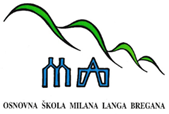 ŠKOLSKA  KUHINJA – MLIJEČNI OBROKza razdoblje od 11. 10. do 15. 10. 2021. godinePonedjeljak:  krafna + mlijekoUtorak: 	    pureća hrenovka u pecivu + sokSrijeda:	    sirni namaz u pecivu + bananaČetvrtak: 	    kocka od maka + čokoladno mlijekoPetak:             puding čoko loko + pecivo sezam - makJELOVNIK  ZA  UČENIKE U  PRODUŽENOM  BORAVKUza razdoblje od 11. 10. do 15. 10. 2021. godinePonedjeljak: DORUČAK: griz na mlijeku RUČAK: bolonjez + kiseli krastavci Utorak:DORUČAK: nutela na kruhu + mlijekoRUČAK: varivo grah sa kobasicama i povrćem + lisnato šumsko voće - vanilijaSrijeda:DORUČAK: prežgana juha s jajima i tjesteninomRUČAK: bistra juha + pileći čevapčići u lepinji + krumpir Četvrtak:DORUČAK: topli sendvič + čaj s medom i limunomRUČAK: punjena paprika + pire krumpir + breskvaPetak:DORUČAK: čokolinoRUČAK: krem juha od cvjetače + zapečeni štrukli DOBAR TEK!